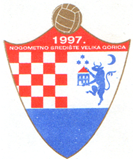 HRVATSKI  NOGOMETNI  SAVEZNOGOMETNI  SAVEZ  ZAGREBAČKE  ŽUPANIJENogometni  savez  Velika  GoricaLiga veteranatel. 01/6265-237,  tel, fax: 01/6265-236e-mail: tajnik@nsvg.hrGLASNIK VG VETERANA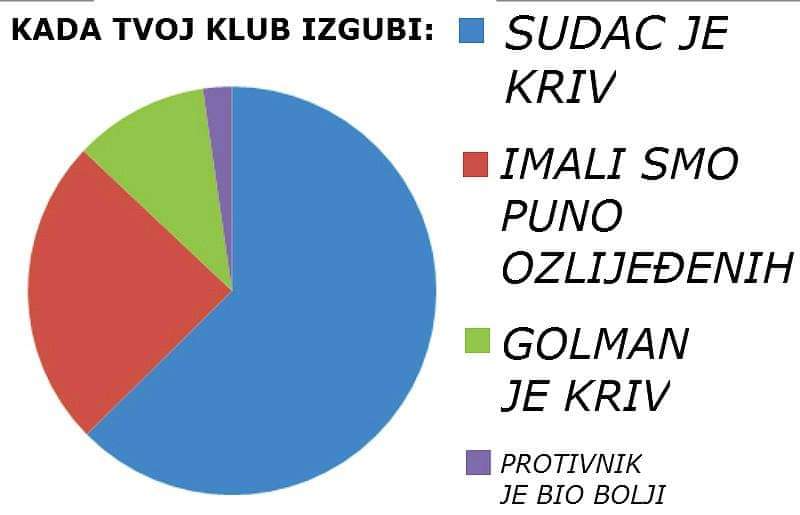 Sadržaj :                    	-	Odigrane utakmice 24. kola-	Tablica i raspored  25. kola		-         Suspenzije klubova		-	Doigravanje za prvaka županije- 	RASPORED NATJECANJA ZA PROLJEĆE 2021.Izdaje:  NOGOMETNI SAVEZ VELIKA GORICA              M. GETALDIĆA 3, 10410 VELIKA GORICAIBAN:	HR6723600001101401378, ZABA           	HR7423400091110806134, PBZOIB:	12001227058Obradio: Zlatko PetracNETKO NAS POSMATRA !!!Uf!  U petek nas vreme ne štelo, ali srečom skoro na vreme smo pobegli dok se kiša nije skroz razmahala. Nije bilo ugodno, temperatura niska i ladno, ali naše veteranske nogomloptogurače to ne nikaj smetalo. Oni su guslali kaj da se nikaj ne događa. Jer piva se bu stopila, klopa se bu oladila, a to su unda problemi. Ovak  se u brzom ritmu sve odelalo i rešili se ti problemčići, posle tekme dolaziju ugodne stvari. Vu pondelek je bila puno bolša situacija z vremenom tak da tu ne bilo nikakove frki i brzoga drčanja.FinancijeJe, stari naš problem. Imamo još dva kluba koji to nisu riješili. Da ih ne imenujemo, jer nema potrebe, oni znaju koji su, nek to riješe do petka inače nebuju mogli igrati svoje tekme. Riješimo taj problem da nemamo problema. OkFinale županijskog prvenstva veteranaNaši dečki z Obrezine su odigrali prvu tekmu finala županijskog prvenstva. Ugostili su dečke iz Save Strmec i nisu se baš proslavili. Zgubili su d 2-0 i u četvrtak 20.05. bu to jako teško nadoknaditi. Pri rezultatu 1-0 su fulali penalčeka, probali još malo stiskati, ali nije išlo. Ipak, vjerujemo u naše dečke i vjerujemo da buju uložili sve moguće napore da tam poprave loš dojam od domaće tekme. Sretno dečki!Vrnimo se mi na naše pustopoljine i da vidimo kaj smo i kak delali:I tu je bilo svačega. Najupečatljivi trenutak kad je domaći golman priznal gol gdje je bilo upitno jell lopta prešla crtu ili ne. A reza samo 1-0 za njegovu ekipu. Čestitam na korektnosti. Baneki su odlučili zeti bodeke. Z istom nakanom su taamdošli i Vatropirci. Kak smo rekli, zanimljiva tekma gdje je Fortuna ovaj put ostala na strani Banekof.Šljakeri su u prvom poluvremenu u svom dobro poznatom laganini ritmu z leva na desno i obratni i tako prekonekoliko puta držali Djevice u nemogućnosti da nekaj više napraviju. U drugom polčasu se slika malo promijenila, ali ipak veća koncentracija kvalitete u redovima Šljakera je polučila još jedan dobar rezultat za njih. Jedino su malo zaštekali u trećem poluvremenu, ali priprema je bila odlična.Štemeri i Brežani su podijelili plijen sa terena.  U trećem poluvremenu, se razme da su jači Štemeri. Ne jači nek najjači u Lige. Ipak i ta tekma je imala svojih zanimljivosti. Bojan i sudec se još navek iščeju po Lukavečkom gaju.Frejeri su se zvrpili. Nova metla u rukovodstvu izgleda da dobro mete i Parikožarima nije baš bilo lefko. Bilo je i joj i joj. Ipak brzecungi koje Parikožari imaju su opet riješili stvar na pozitivu. Ali u trećem poluvremenu koje traje još od petka………. Tu su malo zgoreli. Jer Frajerima samo Štemeri vu tem moreju parerati. Možda.Lisjaki z Makune uspjeli su nekak nadjačati Gospone koji su se ponijeli praf zapraf gospocki. Dobra i sadržajna tekma gdje oba brankara baš i nisu imala svoj dan.Niti loša reza u finalu Županije nije Dokove trupe omela da Uklete naprašiju po guzice. Zvrk je probal i  njegovu čuvenu tzv. „frkanu“ formaciju sa dva ispred četiri, a opet u vijugavom romboidu koji više liči na romobil, ali ni to nije pomoglo. Dokovi su rekli da tak kruva nebuju jeli. Sve u svemu dopadljiva predstava kao i uvijek kad se oni sretnu.Mudrijaši su uspjeli nadmudriti Bojsove. Tekma gdje se niti jedan igrač ne može požaliti na minutažu, a igra je donijela  niz zanimljivosti. Genijalna taktika Mr. Blacksmitha je i ovaj put urodila plodom. Svi znaju za tu taktiku, znači zabiti gol više u protivničku mrežu nek kaj gukneš, u zadnje vrijem  jako kvalitetno pali.Dok je bilo sape u dušama i tijelima Kanalcof, dotlem su se i držali. Kad je toga sfalelo, ode dete i bodeki z Kanarincima na dalek put do Metropole. Ali na korektnosti i ponašanju nema niti malo zamerke i prigovora. Bravo.REZULTATI  UTAKMICA 24. kolaTABLICA NAKON 24. kolaRASPORED UTAKMICA 25. KOLAOdgođene utakmice 23. kolaNOGOMETNI SAVEZ VELIKA GORICALIGA VETERANARASPORED  IGRANJA VETERANA PROLJEĆE 2021.Velika Gorica, 11.05.2021. god.                       Broj: V-13-2021.Ban JelačićVatrogasac4-3Gorica Buna4-2LukavecHruševec2-2KurilovecMraclin0-2LomnicaDinamo2-1 MladostLekenik4-2Mlaka VG Boysi4-2GradićiKlas2-524. KOLO07./10.05. PET/PON18,00 satiRezultatPETBAN JELAČIĆVATROGASAC4-3PONGORICABUNA4-2PETLUKAVECHRUŠEVEC2-2PONKURILOVECMRACLIN0-2PETLOMNICADINAMO2-1PONMLADOSTLEKENIK4-2PETMLAKAVG BOYS4-2PONGRADIĆIKLAS2-5MjMomčadUtakPobNerPorGolovi+/-Bodovi1.MLADOST23192273-2647592.MRACLIN23175174-2747563.GORICA24172583-3746534.KLAS24145573-3142475.MLAKA        /-1/24145560-4317466.BUNA24115855-3916387.LEKENIK      /-1/24114960-4812368.LUKAVEC24106845-54-9369.VG BOYS24841237-42-52810.BAN JELAČIĆ23751140-60-202611.DINAMO24651335-53-182312.KURILOVEC/-1/24661738-60-222313.LOMNICA24641444-59-152214.HRUŠEVEC23641322-46-242215.VATROGASAC24241834-84-501016.GRADIĆI24222022-86-648796-79625. KOLO14./17.05. PET/PON18,30 satiPETMRACLINMLAKAPETVATROGASACLUKAVECPETHRUŠEVECLOMNICAPONLEKENIKKURILOVECPETDINAMOMLADOSTPONVG BOYSGORICAPETBUNAKLASPONGRADIĆIJELAČIĆPON, 31.05. U 19,00HRUŠEVECBAN JELAČIĆPET, 18.06. u 19,00MRACLINMLADOSTBrojMomčadDan igranjaBrojMomčadDan igranja1MLADOSTPonedjeljak9LEKENIKPonedjeljak2KURILOVECPetak10DINAMOPetak3MLAKAPetak, 18,0011HRUŠEVECPetak4GORICAPonedjeljak,18,0012VATROGASACPetak5KLASPonedjeljak13BAN JELAČIĆPetak6BUNAPetak, 18,0014LUKAVECPetak7VG BOYSPonedjeljak15LOMNICAPetak8MRACLINPetak16GRADIĆIPonedjeljak16. KOLO15.03. PON16,00 satiPON, 17,00MRACLINLEKENIKPON, 16,30LOMNICAKURILOVECPON, 16,30LUKAVECMLAKAPON, 16,00HRUŠEVECBUNAPON, 17,00VATROGASACKLASPON, 16,30DINAMOVG BOYSPON, 17,00BAN JELAČIĆGORICAPON, 16,30GRADIĆIMLADOST17. KOLO19/22.03. PET/PON16,30 satiXPONGRADIĆILEKENIKPETMRACLINDINAMOPONVG BOYSHRUŠEVECPET, 18,00BUNAVATROGASACPONKLASBAN JELAČIĆPON, 18,00GORICALUKAVECPET, 18,00MLAKALOMNICAPONMLADOSTKURILOVEC18. KOLO26.03. PET16,15 satiXPETKURILOVECGRADIĆIPET, 18,00MLAKAMLADOSTPETLOMNICAGORICAPETLUKAVECKLASPET, 18,00BUNABAN JELAČIĆPETVATROGASACVG BOYSPETHRUŠEVECMRACLINPETDINAMOLEKENIK19. KOLO02./05.04. PET/PON18,00 satiXPET, 18,00MLAKAKURILOVECPON, 18,00LEKENIKHRUŠEVECPETMRACLINVATROGASACPONVG BOYSBAN JELAČIĆPET, 18,00BUNALUKAVECPONKLASLOMNICAPON, 18,00GORICAMLADOSTPETDINAMOGRADIĆI20. KOLO09./12.04.PET/PON09./12.04.PET/PON18,00 sati18,00 satiXPONGRADIĆIGRADIĆIMLAKAMLAKAPETBAN JELAČIĆBAN JELAČIĆMRACLINMRACLINPETLOMNICALOMNICABUNABUNAPETLUKAVECLUKAVECVG BOYSVG BOYSPONMLADOSTMLADOSTKLASKLASPETVATROGASACVATROGASACLEKENIKLEKENIKPETHRUŠEVECHRUŠEVECDINAMODINAMOPETKURILOVECKURILOVECGORICAGORICA21. KOLO21. KOLO16./19.04. PET/PON16./19.04. PET/PON18,00 satiXPONPONGRADIĆIGRADIĆIHRUŠEVECPETPETDINAMODINAMOVATROGASACPONPONLEKENIKLEKENIKBAN JELAČIĆPETPETMRACLINMRACLINLUKAVECPONPONVG BOYSVG BOYSLOMNICAPONPONMLADOSTMLADOSTBUNAPONPONKLASKLASKURILOVECPONPONGORICAGORICAMLAKA22. KOLO23./26.04. PET/PON18,00 satiXPONGRADIĆIGORICAPONKLASMLAKAPETBUNAKURILOVECPONMLADOSTVG BOYSPETLOMNICAMRACLINPETLUKAVECLEKENIKPONBAN JELAČIĆDINAMOPETVATROGASACHRUŠEVEC23. KOLO30.04./03.05. PET/PON18,00 satiXPETHRUŠEVECBAN JELAČIĆPETDINAMOLUKAVECPONLEKENIKLOMNICAPETBUNAMLAKAPONVG BOYSKURILOVECPETVATROGASACGRADIĆIPONKLASGORICAPETMRACLINMLADOST24. KOLO07./10.05. PET/PON18,00 satiXPETBAN JELAČIĆVATROGASACPONGORICABUNAPETLUKAVECHRUŠEVECPETKURILOVECMRACLINPETLOMNICADINAMOPONMLADOSTLEKENIKPETMLAKAVG BOYSPONGRADIĆIKLAS25. KOLO14./17.05. PET/PON18,30 satiXPETMRACLINMLAKAPETVATROGASACLUKAVECPETHRUŠEVECLOMNICAPONLEKENIKKURILOVECPETDINAMOMLADOSTPONVG BOYSGORICAPETBUNAKLASPONGRADIĆIJELAČIĆ26. KOLO 21./24.05. PET/PON18,30 satiXPONGRADIĆIBUNAPETLUKAVECBAN JELAČIĆPONGORICAMRACLINPETKURILOVECDINAMOPONMLADOSTHRUŠEVECPETLOMNICAVATROGASACPETMLAKALEKENIKPONKLASVG BOYS27. KOLO28./31.05. PET/PON19,00XPONGRADIĆILUKAVECPETBAN JELAČIĆLOMNICAPONMLADOSTVATROGASACPETHRUŠEVECKURILOVECPETDINAMOMLAKAPONGORICALEKENIKPONKLASMRACLINPONVG BOYSBUNA28. KOLO04./07.06. PET/PON 19,00XPONGRADIĆIVG BOYSPETBUNAMRACLINPONKLASLEKENIKPETDINAMOGORICAPETMLAKAHRUŠEVECPETKURILOVECVATROGASACPETBAN JELAČIĆMLADOSTPETLOMNICALUKAVEC29. KOLO11.06. PET19,00XPET*LEKENIKBUNAPETBAN JELAČIĆ KURILOVECPETVATROGASACMLAKAPETHRUŠEVECGORICAPETDINAMOKLASPETLUKAVECMLADOSTPETMRACLINVG BOYSPETLOMNICAGRADIĆI30. KOLO14./18.06. PON/PET19,00XPONGRADIĆIMRACLINPETBUNADINAMOPONKLASHRUŠEVECPONGORICAVATROGASACPETMLAKABAN JELAČIĆPETKURILOVECLUKAVECPONMLADOSTLOMNICAPONVG BOYS LEKENIK